Winged Lion Memorial extends invitation to plinth unveiling with names of all 2,507 RAF Czechoslovak airmen7th November 2017, Prague: The Winged Lion Memorial Fund is extending an invitation to attend the unveiling on 13th November 2017 of a plinth below the monument in Prague, which will, for the first time, list all the 2,507 names of the Czechoslovak airmen who served with the Royal Air Force during World War II.The Winged Lion Memorial is a two-metre-high bronze statue situated in Prague’s Klarov area that was financed by donations from the British expat communities in the Czech and Slovak Republics. The monument was first unveiled on 17th June 2014 at a ceremony attended by surviving veterans, relatives of the airmen, as well as representatives of the Czech, Slovak and British governments. It was always the intention of the Winged Lion Memorial Fund to follow up with a plaque on the plinth that lists all the 2,507 Czechoslovak airmen with their full ranks and crosses next to the names of those who died in action.The unveiling ceremony at the memorial, open to anyone who wishes to attend, will begin at 14:00, followed by speeches and the unveiling of the plaque at 14:20. National Anthems will then be played, followed by a prayer and the laying of wreaths commemorating the 2,507 Czechoslovak airmen who served with such distinction for the RAF during World War II.For further information, please contact:Euan Edworthy euan.edworthy@bestcg.com Mobile: 00420-602-362970Tomas Kaplan tomas.kaplan@bestcg.com Mobile: 00420-602-250486Jana Dudrova jana.dudrova@bestcg.com Mobile: 00420-724-526770WingedLionMemorial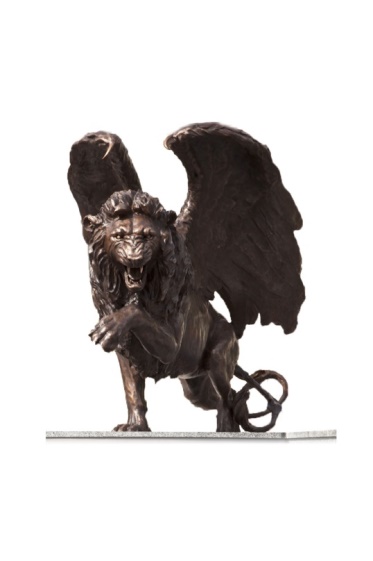 Supported by:British Embassy PragueDefence and Security Industry Association of the Czech Republic (AOBP) Foundation Fund of the Air Marshall Karel JanoušekBest Communications